                                                         Albert EinsteinNationnalité:   Allemand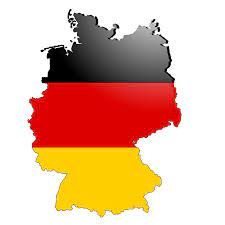 Période de temps: 1955 à1979Invention Réfrigérateur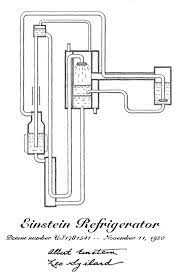 